Thames North Synod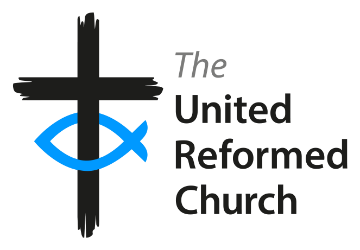 Resources CommitteeApplication Form 2019Grant & Loan For Property Repair & Development SECTION ONEGENERAL DETAILS GENERAL DETAILS Date of ApplicationProject TitleBriefly, the reason for the request and why it is considered necessaryChurch/organisationNameChurch/organisationAddressNumber of membersThis YearLast Year Contact name for projectContact addressContact telephoneContact e mailIf not the contact person, who will be responsible for reporting annually on progress to the Resources CommitteePlease provide details of the Mission of the Church or organisation applying for funding. This should include as much detail as possible and provide details of how this funding will enhance the worship, work and mission of the church/organisation. Use a separate sheet as necessaryIs the Church contributing to the M & M Fund as per the Synod formula? If not, please provide further details?SECTION TWOCHURCH ACCOUNT INFORMATION & PROJECT BUDGETCHURCH ACCOUNT INFORMATION & PROJECT BUDGETCHURCH ACCOUNT INFORMATION & PROJECT BUDGETPlease attach a copy of your most recent Church accountsPlease attach a copy of your most recent Church accountsPlease attach a copy of your most recent Church accountsIncome £This yearThis yearLast yearExpenditure £This yearThis yearLast yearNet funds at year end £This year                                     Last yearLast yearLocally held fundsThis yearThis yearLast yearFinds held in TrustThis yearThis yearLast yearTotal Cost of Project, inc. VAT  £££Amount to be met from locally held funds or congregational fundraising/giving.£££Amount of Synod Grant requested£££Amount of Synod Loan requested £	£	£	Amount of Funds held by URC Thames North Trust requested for release by the Trust£££Amounts sought from Non - URC funders, where applicableName of funder                         Amount in £Name of funder                         Amount in £Name of funder                         Amount in £Amounts coming from another denomination.£££Any shortfall on the funding?  And if so, how does the Church/organisation hope to meet it? £££Does the Church have sufficient local funds available to meet the costs of the project? If so, please provide details of why these are not being used?Does the budget cover all the years of the project?Where applicable, does this application indicate why it is thought continuation funding will not be necessary, or not a problemSECTION THREELOCAL AREA CONSULTATIONa) Name of Local Area Groupb) Has this application been discussed with local area group (LAG) partners?c) Have LAG partners agreed to support this application?(please attach the appropriate minute showing that support)d) In what ways is this application consistent with the LAG’s vision for growth within their area?e) Will LAG partners be involved in the delivery and monitoring of this project? If so please give detailsSECTION FOUR(a) PLANNING AND BUILDING REGULATIONS(a) PLANNING AND BUILDING REGULATIONS(a) PLANNING AND BUILDING REGULATIONSDate of last quinquennial surveyIs the project being carried out as a result of the last quinquennial survey?YesYesNoIs the project an ecumenical one?YesYesNoIf yes, which other denominations are involved?If the property is not in the trusteeship of a URC trustee, is there a sharing agreement?  YesYesNoIs planning permission necessary for the proposed works?YesYesNoIf yes, when does this expire?Has consent under BuildingRegulations been obtained?YesYesNoAre the buildings listed as being of architectural or historical interest?YesYesNoIf yes, what grade?Are the buildings in a conservation area?YesYesNoIf a listed building, do the proposed works need consent under the URC Listed Buildings procedures?YesYesNoIf yes, please provide date of approval, together with the planning approval letter, or state why this hasn’t yet been applied for?When work is complete will the buildings comply with the Equality Act of 2010, with particular reference to accessibility and the built environment? YesYesNo(b) FINANCE(b) FINANCE(b) FINANCE(b) FINANCEEstimated cost of works, inc. VAT where applicable£££Estimated costs of professional fees, inc. VAT where applicable £(feasibility studies should be included in this section) £(feasibility studies should be included in this section) £(feasibility studies should be included in this section) Total estimated cost of works and fees, inc. VAT where applicable£££Is there a fixed price quotation?Yes                                         No   Yes                                         No   Yes                                         No   If no has an estimate been obtained, and from whom?Names and Addresses of Professional AdvisersHas the church any other outstanding loans? If yes please give details How will a loan be repaid?Approximately when would you require:The grantThe loanDrawn down fundsSECTION FIVESECTION FIVECHURCH MEETING RESOLUTIONCHURCH MEETING RESOLUTIONThe members of __________________________________________________At a duly constituted Church Meeting held on _________________________  apply for financial assistance towards the cost of:_______________________________________________________________________________________A Grant of £_______________________________________A Loan of £_________________________________ The Church Meeting confirms that this resolution has taken into account the undertakings set out in this application form.The members of __________________________________________________At a duly constituted Church Meeting held on _________________________  apply for financial assistance towards the cost of:_______________________________________________________________________________________A Grant of £_______________________________________A Loan of £_________________________________ The Church Meeting confirms that this resolution has taken into account the undertakings set out in this application form.The members of __________________________________________________At a duly constituted Church Meeting held on _________________________  apply for financial assistance towards the cost of:_______________________________________________________________________________________A Grant of £_______________________________________A Loan of £_________________________________ The Church Meeting confirms that this resolution has taken into account the undertakings set out in this application form.The members of __________________________________________________At a duly constituted Church Meeting held on _________________________  apply for financial assistance towards the cost of:_______________________________________________________________________________________A Grant of £_______________________________________A Loan of £_________________________________ The Church Meeting confirms that this resolution has taken into account the undertakings set out in this application form.In the event of a loan being made for building works or professional fees, we confirm the commitment and undertaking at Church Meeting ,as recorded in the resolution above, to repay the loan by regular (equal payments) together with any interest accruing on the outstanding balance or in accordance with the terms specified by the Resources Committee.Chair________________________  Secretary____________________________Treasurer_______________________ date___________________________In the event of a loan being made for building works or professional fees, we confirm the commitment and undertaking at Church Meeting ,as recorded in the resolution above, to repay the loan by regular (equal payments) together with any interest accruing on the outstanding balance or in accordance with the terms specified by the Resources Committee.Chair________________________  Secretary____________________________Treasurer_______________________ date___________________________In the event of a loan being made for building works or professional fees, we confirm the commitment and undertaking at Church Meeting ,as recorded in the resolution above, to repay the loan by regular (equal payments) together with any interest accruing on the outstanding balance or in accordance with the terms specified by the Resources Committee.Chair________________________  Secretary____________________________Treasurer_______________________ date___________________________In the event of a loan being made for building works or professional fees, we confirm the commitment and undertaking at Church Meeting ,as recorded in the resolution above, to repay the loan by regular (equal payments) together with any interest accruing on the outstanding balance or in accordance with the terms specified by the Resources Committee.Chair________________________  Secretary____________________________Treasurer_______________________ date___________________________SECTION SIXFor Thames North Synod Resources Committee only Date of meeting Decision of the Committee: ·      Approved·      Requires further information·      Rejected Decision of the Committee: ·      Approved·      Requires further information·      RejectedDecision conveyed to applicant by email on:_____________________________(DATE)Decision conveyed to applicant by email on:_____________________________(DATE)